                                             فرم درخواست انعقاد قرارداد هیات علمی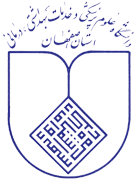                                              فرم درخواست انعقاد قرارداد هیات علمینام و نام خانوادگی متقاضی :مدرک و رشته تحصیلی:  دانشکده :گروه آموزشی:  تاریخ شروع تعهدات:         تاریخ اتمام تعهدات:تعداد اعضای هیات علمی گروه :تعداد دانشجویان گروه:تعداد واحد ارائه شده درترم تحصیلی (گذشته)در گروه : تعداد واحد ارائه شده توسط متقاضی در ترم گذشته :تعداد واحد حق التدریس گروه:نتیجه ارزشیابی EDC:تعدادچاپ کتاب( با ارائه مستندات):تعدادچاپ مقالات( با ارائه مستندات):تعداد کنگره ها( با ارائه مستندات):فعالیت های برجسته(با ارائه مستندات):شماره پست سازمانی: CV  متقاضی پیوست گردددلائل توجیهی گروه و دانشکده برای انعقاد قرارداد: امضاء کارشناس دانشکده :                                       امضاء مدیر گروه:                                                             امضاء رئیس دانشکده:تاریخ:                                                                            تاریخ:                                                                                تاریخ:دلائل توجیهی گروه و دانشکده برای انعقاد قرارداد: امضاء کارشناس دانشکده :                                       امضاء مدیر گروه:                                                             امضاء رئیس دانشکده:تاریخ:                                                                            تاریخ:                                                                                تاریخ:خلاصه وضعیت متقاضی در اداره جذب :نام و نام خانوادگی کارشناس کنترل کننده در اداره جذب :                                                                                             تاریخ:                       
                                                                                                                                                                                                     امضاء:  خلاصه وضعیت متقاضی در اداره جذب :نام و نام خانوادگی کارشناس کنترل کننده در اداره جذب :                                                                                             تاریخ:                       
                                                                                                                                                                                                     امضاء:  نظر هیات اجرایی جذب دانشگاه در تاریخ .............................:نظر هیات اجرایی جذب دانشگاه در تاریخ .............................: